Siart Gyfrif i Ddangos sut Teithiodd fy Nosbarth i'r Ysgol 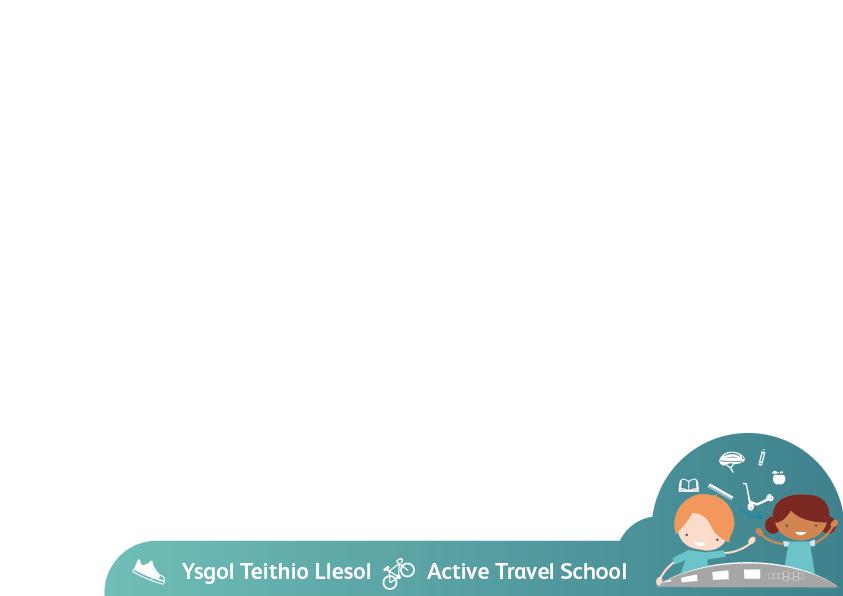 Siart Gyfrif i Ddangos sut Hoffai fy Nosbarth Deithio i'r Ysgol Cerdded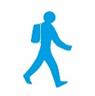 Beicio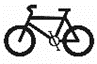 Sgwtio / Sglefrio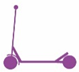 Bws / Trên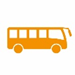 Car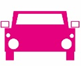 Tacsi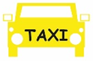 Parcio a cherdded/beicio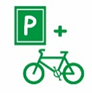 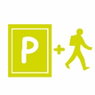 Arall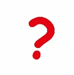 CerddedBeicioSgwtio / SglefrioBws / TrênCarTacsiParcio a cherdded/beicioArall